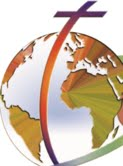 PRIMA PAGINA.Una verità che fa paura: il razzismo arabo e la vita dei “musulmani sbagliati”. I ribelli libici hanno liberato il paese e sgozzato un sin numero di africani neri, rifugiati Somali o Sudanesi, sfuggiti alla pulizia etnica del Darfur e del Kordofan meridionale. In una parola, gente che è passata da una forma all’altra di un razzismo che dura del 7mo Secolo. Perché i dirigenti arabi e musulmani rifiutano ogni critica davanti a questa realtà? Per la semplice ragione che Gheddafi, anche dopo l’inizio della rivoluzione, ha continuato a pagare le fatture personali di molti membri dell’Unità Africana. Leggi la verità: www.jpic-jp.org/46-en.html.  “Clima e Agricoltura” all’attenzione di tutti. La Conferenza di Johannesburg (Sud Africa - settembre 2011) Clima e Agricoltura intelligente. Africa: Un chiamato all’azione ha esaminato l’idea della FAO (Food and Agriculture Organization), che “sicurezza alimentare e cambio climatico possono essere affrontati trasformando la agricoltura e adottando pratiche conformi al clima”. Contemporaneamente la FAO ha organizzato a Roma un incontro internazionale per lanciare un nuovo Partenariato mondiale della terra per la sicurezza alimentare per l’adattamento e l’attenuazione del Cambio climatico. Vedi www.fao.org/climatechange/climatesmart/en/. Leggi: Politiche su opportunità e sfide per un’agricoltura adatta al clima in Africa. www.nda.agric.za/doaDev/topMenu/ClimateChange/PolicyBrief_OpportunitiesChallenges.pdf. Caritas Internazionale analizza come il cambio climatico affetta i poveri (inglese, francese, spagnolo) www.caritas.org/activities/climate_change/HowClimateChangeAffectsRuralPoor.html. Scarica e ascolta gratis i podcasts della FAO, incluso Partenariato mondiale della terra per la sicurezza alimentare www.fao.org/audiocatalogue/index.jsp?lang=en (Inglese, Spagnolo, Francese, Arabo).Il Programma alimentare Mondiale: conosci il VAM della sicurezza alimentare (vulnerabilità, analisi e mappe), www.wfp.org/food-security (Francese, Spagnolo, Arabo); e anche il partenariato per combattere la malnutrizione in Etiopia, www.wfp.org/stories/wfp-pepsico-and-usaid-fight-child-malnutrition-ethiopia.    
Il ruolo della Chiesa per pacifiche e credibili elezioni in Africa: è stato il tema dei 5 giorni di seminario tenutosi in settembre ad Accra (Ghana) e sponsorizzato dal SECAM, CRS e USCCB. Chiaramente in linea con il Sinodo Speciale per l’Africa del 2009, il seminario ha riconosciuto il ruolo importante che ha la Chiesa in Africa nel denunciare gli abusi elettorali e altre forme di malcostume; ha raccomandato una miglior preparazione degli agenti pastorali perché contribuiscano più direttamente al progresso della democrazia. Ottimi oratori hanno offerto molte intuizioni e utili discussioni. Leggi a www.jpic-jp.org/47-en.html.  ALLE NAZIONI UNITE. ♦ 02 ottobre 2011, Giornata Internazionale per la Non-Violenza; vedi www.un.org/en/events/nonviolenceday/.  ♦ 17 ottobre 2011, Giornata Internazionale contro la povertà. La libertà del mercato agricolo e i massicci investimenti per accaparrarsi terre hanno portato milioni di persone al bordo della povertà e della fame. Leggi http://social.un.org/index/Poverty/InternationalDayfortheEradicationofPoverty/2011.aspx. E anche http://farmlandgrab.org/post/view/19342.♦ 21 ottobre 2011: Giornata delle Nazioni Unite www.timeanddate.com/holidays/un/united-nations-day. ♦ Tutte le Giornate Mondiali delle Nazioni unite: vedi in www.un.org/observances/days.shtml#apr. IN AZIONE. ♦ Pane per il Mondo, www.bread.org, chiede ai nordamericani di far pressioni sul loro congresso per proteggere i programmi nazionali di assistenza ai poveri nel mondo. I tagli in questo campo sono un rischio per gli stessi USA. ♦ VIVAT International ti chiede di unirti alla Campagna Online di firme per una Protezione sociale di base, dell’insieme cioè dei diritti, servizi, opportunità sociali che ogni persona dovrebbe avere: per l’inglese vai a http://gopetition.com/petitions/signature-campaign-social-protection-floor.html. Per spagnolo, portoghese e francese vai a www.ngosocdev.net/index.php/social-protection-floor-campaign. Per sapere di che si tratta e il punto di vista delle Nazioni Unite vai a www.socialfloor.org (multi-lingue) e www.ngosocdev.net. ♦ Nello spirito di St. Francesco d’Assisi! Pregiamo con i leader delle 12 maggiori religioni in Assisi (Italia) il 27 Ottobre, Giornata Mondiale per la Pace. Sarà il 25mo anniversario di questa iniziativa. Dettagli per il concerto del 26 ottobre gratis online a: http://www.livestream.com/jamestwyman. Prendi parte a http://spiritodiassisi.wordpress.com/; www.songandspirit.org/SongSpirit/AssisiCelebration.html. COLLABORANDO CON.   ♦ AFRICA FAITH & JUSTICE NETWORK (AFJN). Leggi la posizione di AFJN sul presidente del Ruanda: Difensori dei diritti umani denunciano la collaborazione con Kagame dell’Università Carnegie Mellon in http://afjn.org/focus-campaigns/other/other-continental-issues/80-democracy-and-governance/999-human-rights-advocates-denounce-cmus-collaboration-with-president-kagame.html.   ♦ AFRICA EUROPE FAITH & JUSTICE NETWORK (AEFJN). Leggi l’articolo su armi leggere da una prospettiva africana, in margine alla sessione nelle N.U. del Comitato Preliminare www.aefjn.org/tl_files/aefjn-files/arms/arms_info%20eng/1109%20African%20participation%20at%20the%20Third%20Arms%20Trade%20Treaty%20Preparatory%20Committee%20eng.doc. RISORSE.   ♦ Democrazia Adesso! Radio conosciuta per i sui “Reportage su Guerra e Pace”, ha una visione alternativa delle notizie mondiali, con notizie e interviste provocatori! Es.: Noam Chomsky, professore emerito e dissidente politico discute con Amy Goodman la nuova edizione del libro Undici settembre: C’era un’alternativa? Analizza l’origine delle atrocità e cosa succede quando si scatena la violenza, guardando anche all’assassinato di Osama bin Laden. Ascolta questo e altri programmi www.democracynow.org; www.democracynow.org/es (in spagnolo). ♦ Il sito Superare la povertà estrema -http://overcomingpoverty.org- condivide le esperienze, lista le iniziative di tutto il mondo, suggerisce azioni concrete: http://overcomingpoverty.org/rubrique/24. In EN, FR, ES and PT.  ♦ Preghiere per la Non-Violenza. Celebrazioni disponibili dal 2009 in diverse lingue: EN, ES, IT, FR e PT. Vedi l’italiano a http://jpicformation.wikispaces.com/IT_2ottobre.   ♦ Assaggia i rifiuti (film): più della metà del nostro cibo finisce nei rifiuti. Vedi questo “corto” su come si distrugge il cibo e unisciti al movimento http://tastethewaste.com/info/film in diverse lingue.    CALENDARIO.   ♦ 13-16 ottobre 2011. Simposio nella Chiesa Cattolica del Sudan: Una Chiesa da ogni tribù, lingua e popolo! Dal passato al futuro si terrà nel Centro Culturale Nyakuron di Juba per celebrare l’indipendenza della Repubblica del Sud Sudan. Per informazioni, scrivi a cmsprovsupss@ss-cms.org e/o a ssmccj@gmail.com. ♦ 16 ottobre 2011. Giornata Mondiale dell’Alimentazione: Prezzi del cibo, dalla crisi alla stabilità sponsorizza la FAO. Contatta: www.fao.org/getinvolved/worldfoodday. Firma la petizione per finirla con la fame a www.fao.org/getinvolved/petitiontoendhunger/en/. Multilingue.  ♦ 16-18 ottobre 2011: Chicago, Illinois. Simposio per i cento anni di Maryknoll con tema Chiesa in Missione: Ieri, Oggi, Domani. Esame delle nuove prospettive di fede che vengono da Asia, Africa, America Latina. I  Missionari Comboniani i Maryknoll ringraziano per condividere questo dono della missione. Contatto: www.maryknollsociety.org. COMBONI IN LINEA.♦ Il nostro grazie a Sr. Maria de la Luz Aguilera, la Superiora Regionale uscente delle Missionarie Comboniane della Provincia U.S.A., per il suo servizio e sostegno a AFJN e alle altre attività di GPIC. Durante il suo mandato Sr. Ilaria Buonriposi fu assegnata a collaborare direttamente con VIVAT International alle N.U. ♦ Nota: Questa Newsletter è inviata in quattro lingue, ognuna contrassegnata in modo da facilitarne la scelta. Invita amici e colleghi a iscriversi: la riceveranno gratis per internet. La richiesta va inviata per e-mail a combonipn@combonimissionaries.org. Collabora al blog su GPIC: http://www.jpic-jp.org/it.php. 